EARPLUGSSilicon protection earplugs to be used for aviation, swimming, sleep, industrial noise environment.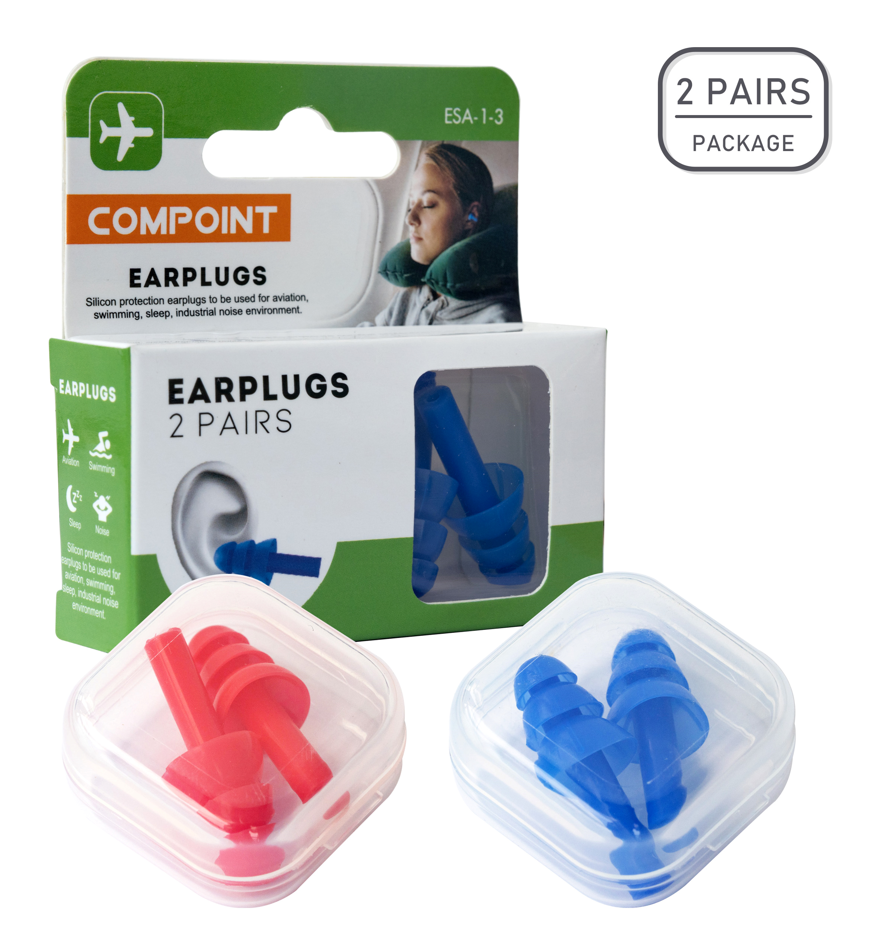 Air flights pressure comfort protection to sinus and eardrums  - The earplugs soft silicon designed to  modularize itself into the ear to provide a firm fit to effectively reduce air pressure in high climbing or dropping thus can offer some comfort protection to sinus and eardrums  during flight.FEATURESSilicon earplugs to be used for aviation, swimming, sleep, industrial noise     environment.Air flights pressure comfort protection to sinus and eardrums  - The earplugs soft     silicon designed to  modularize itself into the ear to provide a firm fit to effectively     reduce air pressure in high climbing or dropping thus can offer some comfort     protection to sinus and eardrums  during flight.Noise Protection - The earbuds are designed to provide noise reduction protect your     hearing from anyone with harmful noise and high pitch levels.Designed - Shaped to provide low pressure on the ear canal, and is suitable for     different ears,  so the earplugs can adapt to different ear sizes, thereby ensuring     effective noise reduction. Suitable for long-term wear.Easy to take out, wash with regular soap and water , put back into the box and ready     to use for the next flight.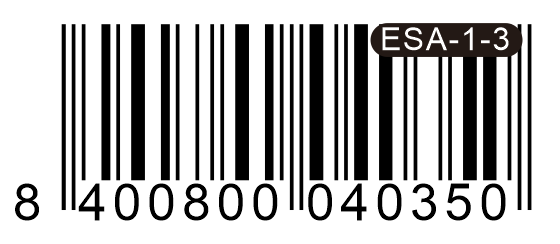 